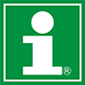 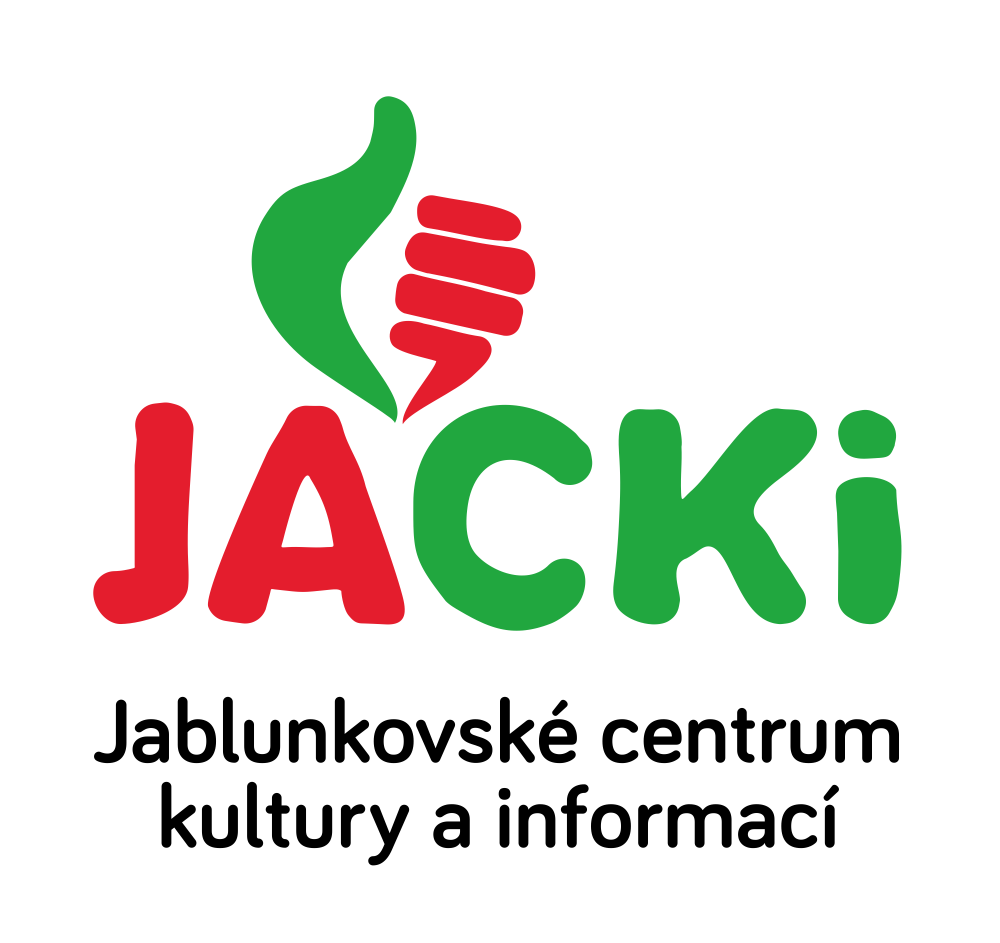 JABLUNKOVSKÉ CENTRUM KULTURY A INFORMACÍ, PŘÍSPĚVKOVÁ ORGANIZACEtel. 558 358 013, e-mail: akce@jablunkov.cz, info@jablunkov.czKULTURNÍ A SPORTOVNÍ AKCE NA JABLUNKOVSKU – ŘÍJEN 2019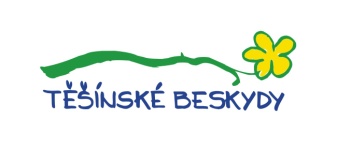 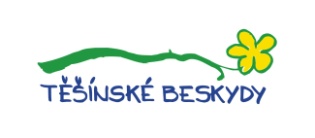 do 31. 10. Bystřice – MUZ-ICRok Stanisława HadynyVýstava obrazů.www.bystrice.cz 1. – 6. 10. 2019 
Jablunkov – knihovnaTýden knihovenKnihovna naruby, celoroční čtenářská soutěž pro děti, registrace zdarma, …www.jackijablunkov.cz 2. – 6. 10. 2019 Jablunkov – kino Mír27. Filmové Babí léto v Jablunkověwww.jackijablunkov.cz 2. 10. 2019 
Mosty u Jablunkova – knihovnaSetkání s autorkou Danutou Chlup, autorkou knihy: „Trzecia terapia“Začátek v 16.30 hod.http://naseknihovna.cz/mostyujablunkova/ 3. 10. 2019 
Jablunkov – Mariánské nám. 1, JACKiZavzpomínej a poznej své město – dny s průvodcem pro senioryZačátek v 15 hodin.www.jackijablunkov.cz 4. 10. 2019 
Bystřice, Paseky – chata HrádekUkliďme svět, ukliďme Česko – Ukliďme BeskydySraz v 9 hodin.www.masjablunkovsko.cz4. 10. 2019 
Bystřice – sborové centrum LECAVKoncert Troje ročních období – Moravia quintetZačátek v 18.05 hod. www.bystrice.cz 5. 10. 2019 
Dolní Lomná – areál u muzeaPodzimní jarmark a trh domácích zvířatwww.dolnilomna.eu5. 10. 2019 
Mosty u Jablunkova – knihovnaSoutěž o nejlepšího „Pexesmana“Začátek v 10 hod. http://naseknihovna.cz/mostyujablunkova/6. – 11. 10. 2019 
Jablunkov – centra Charity JablunkovTýden sociálních služebwww.jablunkov.charita.cz 6. 10. 2019 
Nýdek – centrumNýdecký krmášwww.nydek.cz 6. 10. 2019 
Jablunkov – sál PZKO3 Židle – divadelní inscenaceDivadelní představení v rámci Týdne sociálních služeb. Začátek v 15 hod. Vstupné dobrovolné. www.jablunkov.charita.cz 6. 10. 2019 
Návsí – areál u kostela Brouci – koncert dětské hudební skupinyZačátek ve 13 hod. Vstupné dobrovolné. https://enavsi.cz/ 8. 10. 2019 Jablunkov – Mariánské nám. 1, JACKiZavzpomínej a poznej své město – dny s průvodcem pro senioryZačátek v 15 hodin.www.jackijablunkov.cz